Академия Государственной противопожарной службы МЧС России(г. Москва, ул. Бориса Галушкина, д. 4)Санкт-Петербургский университет Государственной противопожарной службы МЧС России(г. Санкт-Петербург, Московский пр., д. 149)Ивановская пожарно-спасательная академия Государственной противопожарной службы МЧС России(г. Иваново, пр. Строителей, д. 33)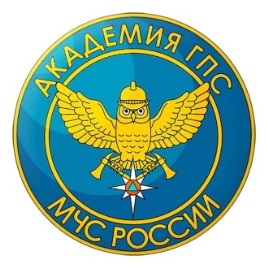 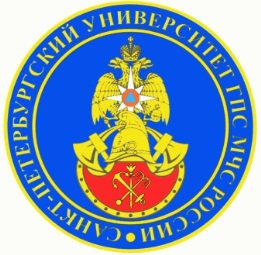 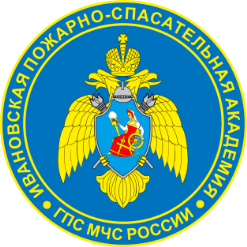 Направления и уровни подготовки (на очную форму обучения за счет средств федерального бюджета)«Пожарная безопасность» - 20.05.01, срок обучения 5 лет, специалитет;Техносферная безопасность профиль «Пожарная безопасность» - 20.03.01, срок обучения 4 года, бакалавриат;«Информационные системы и технологии» - 09.03.02, срок обучения 4 года, бакалавриат.Контакты приемной комиссии: 8 (495) 617-27-27 (добавочный 29-66), 8 (495) 617-27-27 (добавочный 23-57).Направления и уровни подготовки (на очную форму обучения за счет средств федерального бюджета)Факультет инженерно-технический:«Пожарная безопасность» - 20.05.01, срок обучения 5 лет, специалитет;Техносферная безопасность профиль «Пожарная безопасность» - 20.03.01, срок обучения 4 года, бакалавриат; «Судебная экспертиза» - 40.05.03, срок обучения 5 лет, специалитет.Контакты приемной комиссии:8 (812) 369-55-18Направления и уровни подготовки (на очную форму обучения за счет средств федерального бюджета)«Пожарная безопасность» - 20.05.01, срок обучения 5 лет, специалитет;Техносферная безопасность профиль «Пожарная безопасность» - 20.03.01, срок обучения 4 года, бакалавриат.     Контакты приемной комиссии:    8 (905) 109-32-93К поступлению допускаются граждане от 17 до 25 лет, имеющие общее среднее образование, наличие результатов ЕГЭ.                        Минимальный бал ЕГЭ:- математика (профиль) – 30 баллов, физика – 39 баллов, русский язык – 40 баллов (для лиц, поступающих на Пожарную/Техносферную безопасность, информационные системы и технологии);- русский язык – 40 баллов, обществознание – 45, история – 35 или математика (профиль) – 30 баллов на выбор (для лиц, поступающих на Судебную экспертизу). При поступлении необходимо пройти медицинскую и военно-врачебную комиссию по месту жительства. Абитуриенты-девушки, поступающие на бюджетную основу обучения, принимаются по общему конкурсу.Критерии оценки дополнительных вступительных испытаний включают в себя: - экзамен по физической подготовке: 1) бег 100 метров; 2) подтягивание (КСУ для абитуриентов девушек); 3) кросс на 3 км (1 км для абитуриентов девушек);-  экзамен письменно по математике (для лиц, поступающих на Пожарную/Техносферную безопасность, информационные системы и технологии);  - экзамен письменно по обществознанию (для лиц, поступающих на Судебную экспертизу). Преимущественное право зачисления при условиях успешного прохождения вступительных испытаний и при прочих равных условиях предоставляются:- детям-сиротам и детям, оставшихся без попечения родителей, - гражданам, которые подверглись воздействию радиации вследствие катастрофы на Чернобыльской АЭС, - детям военнослужащих, погибших при исполнении ими обязанностей военной службы. Право на прием без вступительных испытаний имеют: - победители и призеры заключительного этапа всероссийской олимпиады школьников, - члены сборных команд РФ, участвовавших в международных олимпиадах по общеобразовательным предметам.       Также кандидат имеет право представить сведения о личных достижениях, за которые учебное заведение начисляет дополнительные баллы: - наличие статуса чемпиона (призера) Олимпийских игр;- наличие золотого знака «ГТО»; - осуществление волонтерской деятельности.На время обучения курсанты обеспечиваются ежемесячным денежным довольствием (от 9000 до 25000), питанием, жильем и обмундированием.При поступлении курсантам присваивается звание «рядовой внутренней службы», а по окончании обучения звание «лейтенант внутренней службы» и направляются для дальнейшего прохождение службы в                            Главное управление МЧС России по Тульской области. После обучения выпускник будет иметь следующие льготы:- право на пенсию через 20 лет службы (в том числе учеба в высшем образовательном учреждении                     МЧС России);- получение бесплатного профессионального образования;- ежегодный отпуск от 30 до 54 суток в зависимости от стажа службы, занимаемой должности;- страховые выплаты при получении травм, как на службе, так и в быту;- возможность получения служебного жилья;- выплаты для поднаёма жилья (при соблюдении установленных условий);- бесплатное медицинское обслуживание.Приложение № 4УТВЕРЖДЕНО приказом Главного управленияот ____________  №  ____ПО ВСЕМ, ИНТЕРЕСУЮЩИМ ВАС ВОПРОСАМ, ОБРАЩАТЬСЯ В ГЛАВНОЕ УПРАВЛЕНИЕ МЧС РОССИИ ПО ТУЛЬСКОЙ ОБЛАСТИПО АДРЕСУ:г. Тула, ул. Демонстрации, д. 21Телефон: 8-920-761-12-88 (добавочный 992)– управление кадровЭлектронная почта: mchs@tularegion.ru                                   uk.gu.tula@yandex.ruПроезд троллейбусом № 4, 5, автобусами № 6, 7, 12 до остановки «Дм. Ульянова»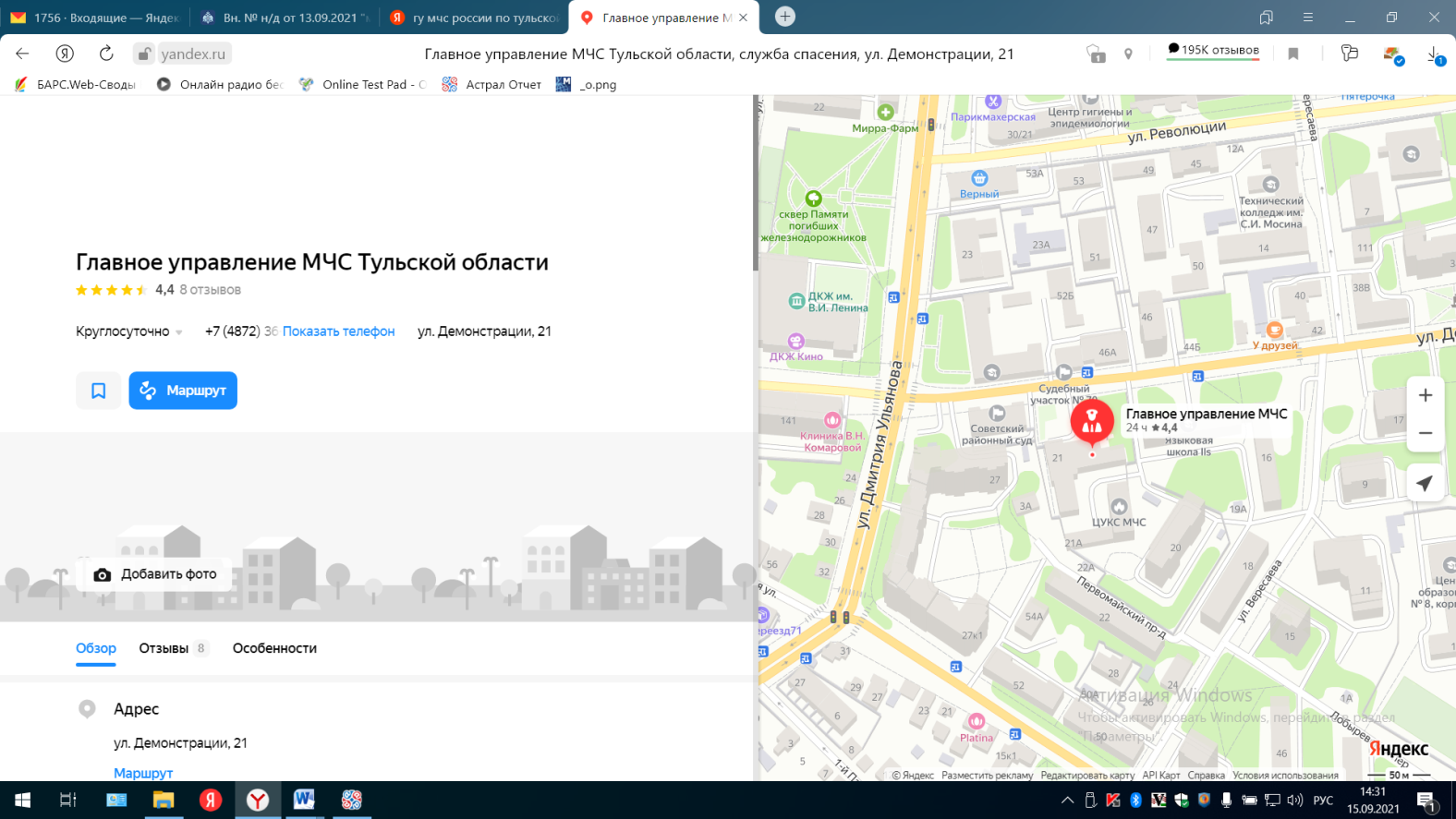 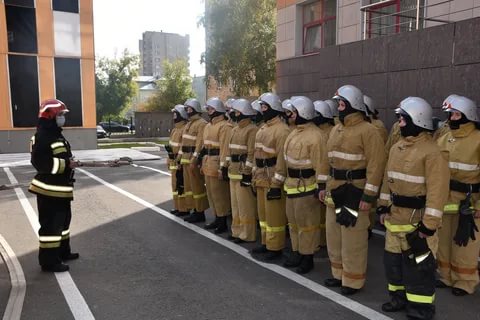 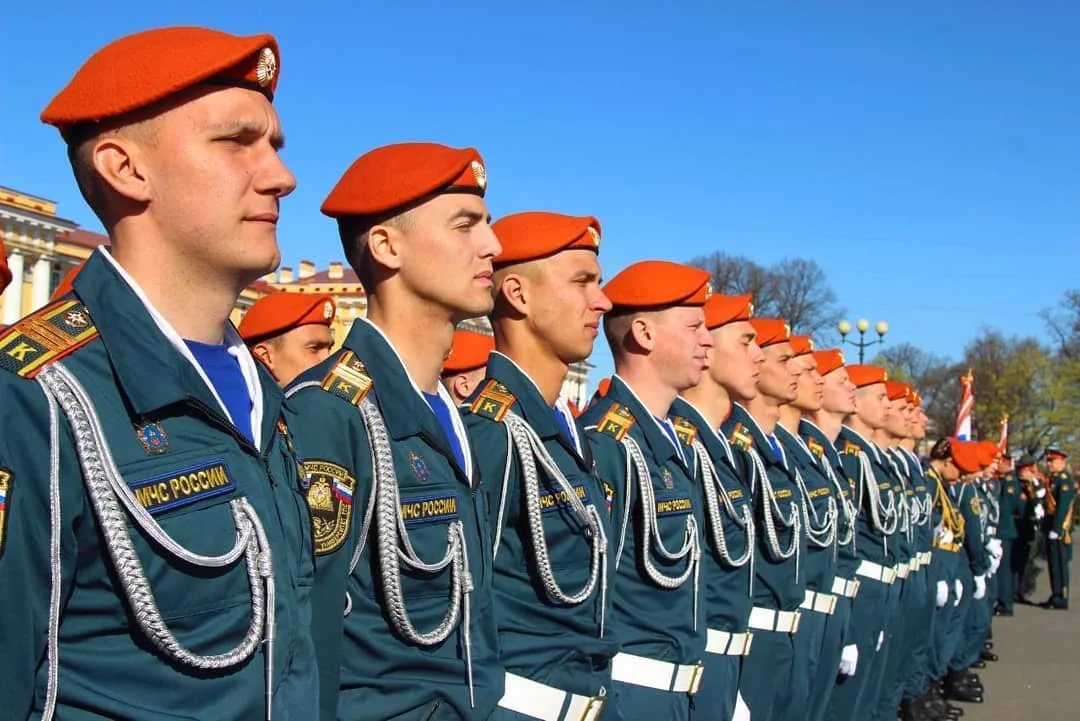 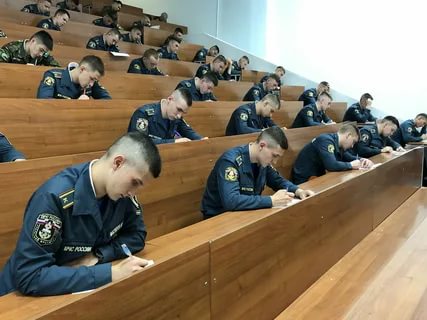 Главное управление МЧС России по Тульской областиПО ВСЕМ, ИНТЕРЕСУЮЩИМ ВАС ВОПРОСАМ, ОБРАЩАТЬСЯ В ГЛАВНОЕ УПРАВЛЕНИЕ МЧС РОССИИ ПО ТУЛЬСКОЙ ОБЛАСТИПО АДРЕСУ:г. Тула, ул. Демонстрации, д. 21Телефон: 8-920-761-12-88 (добавочный 992)– управление кадровЭлектронная почта: mchs@tularegion.ru                                   uk.gu.tula@yandex.ruПроезд троллейбусом № 4, 5, автобусами № 6, 7, 12 до остановки «Дм. Ульянова»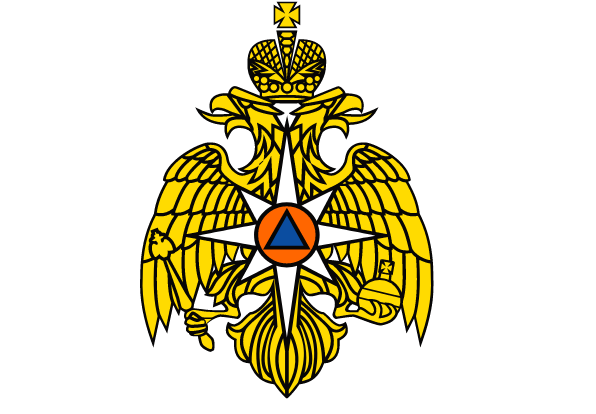 ПО ВСЕМ, ИНТЕРЕСУЮЩИМ ВАС ВОПРОСАМ, ОБРАЩАТЬСЯ В ГЛАВНОЕ УПРАВЛЕНИЕ МЧС РОССИИ ПО ТУЛЬСКОЙ ОБЛАСТИПО АДРЕСУ:г. Тула, ул. Демонстрации, д. 21Телефон: 8-920-761-12-88 (добавочный 992)– управление кадровЭлектронная почта: mchs@tularegion.ru                                   uk.gu.tula@yandex.ruПроезд троллейбусом № 4, 5, автобусами № 6, 7, 12 до остановки «Дм. Ульянова»ПАМЯТКА для кандидатов, поступающих в образовательные организации высшего образования МЧС Россииг. Тула